Окуу  имараттары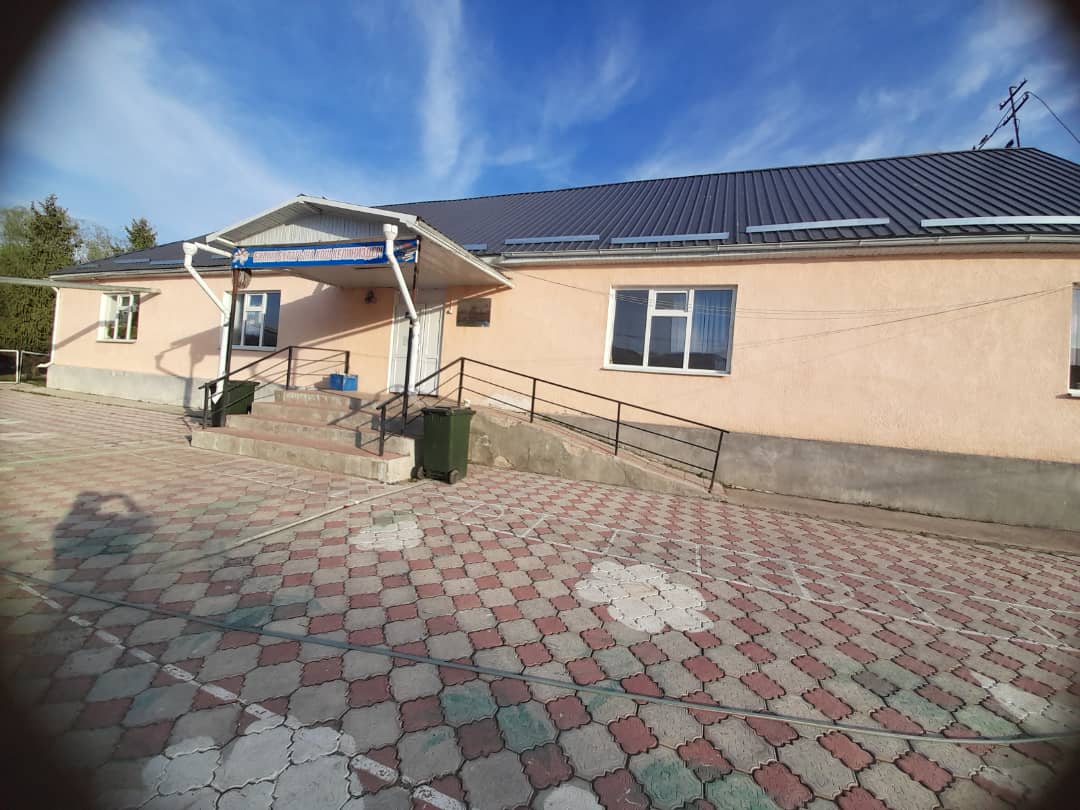 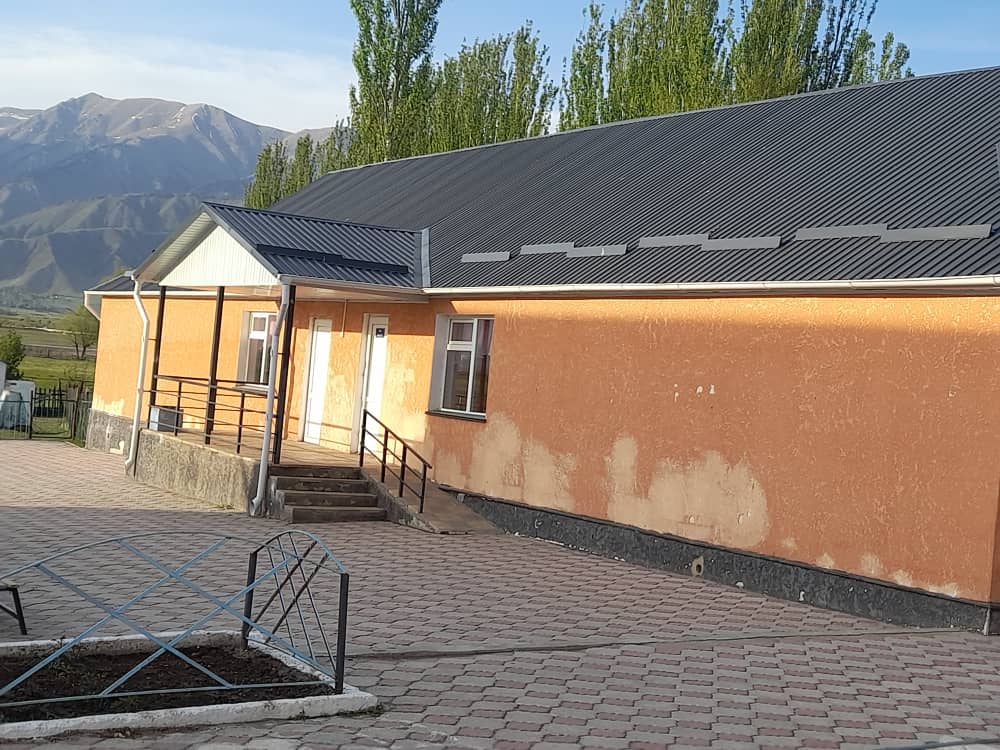 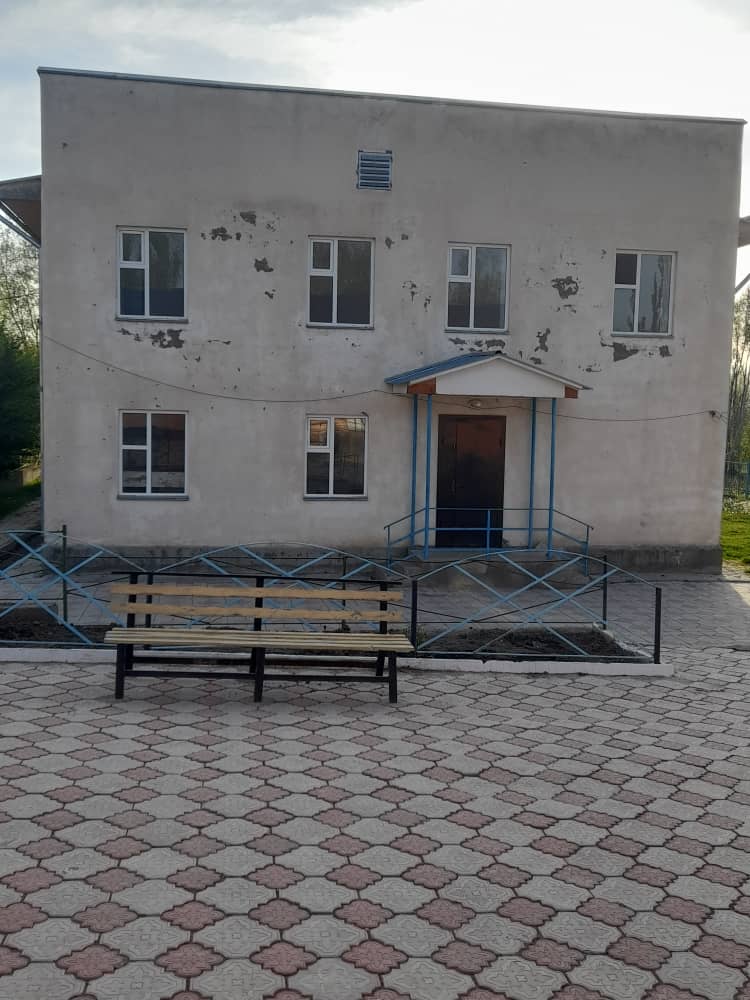 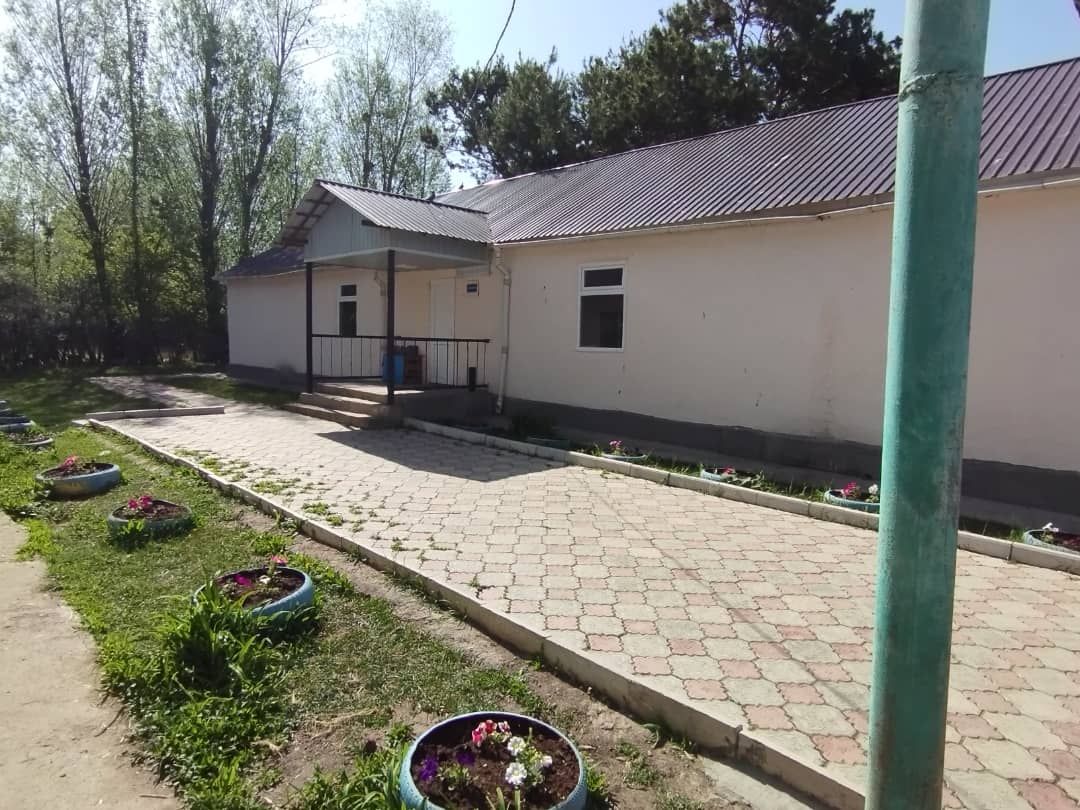 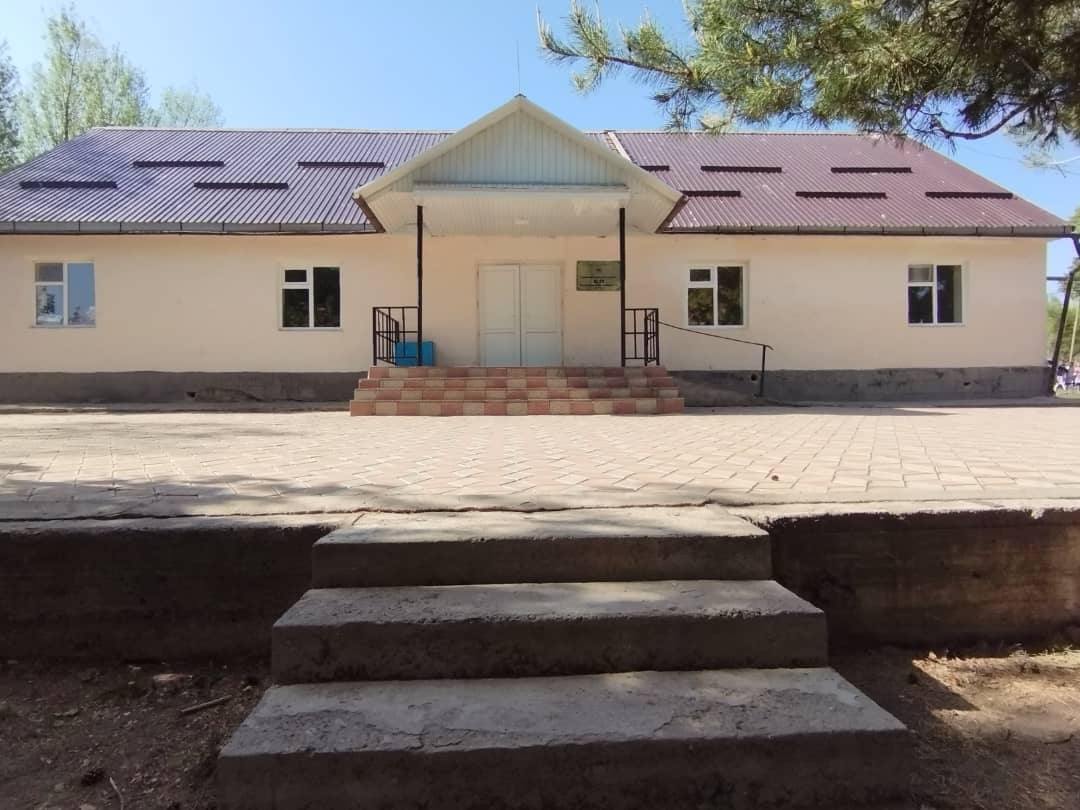 